令和６年度　いこま寿大学 学習会申込書１．一般教養学習会申込「令和６年度いこま寿大学の学習について」P.１「一般教養学習会等日程表」をご覧のうえ、希望する回の学習会をすべて〇で囲んでください。● 申し込まれた回はすべて参加していただけます。申し込まれた回には出席できるよう、ご自身の日程を確認のうえ申し込んでください。● 参加票はお送りしませんので、ご自身で申し込まれた回は忘れずにご参加ください。２．実務講習会申込「令和６年度いこま寿大学の学習について」P.３「実務講習会日程表」をご覧の上、下の欄に希望する講座の講座番号を記入してください。１０講座まで記入できますが、受講できる講座は、受講通知書でお知らせする講座のみです。● 希望者が定員を超えた場合は抽選により決定します。申し込まれた回には出席できるよう、ご自身の日程を確認のうえ申し込んでください。欠席される場合は、必ず連絡をお願いします。● 出席いただく講習会が確定しましたら、受講できる講座のみ、6月上旬までに受講票をお送りします。ご不明な点がある場合は、事務局までお問い合わせください。＜申込方法＞①～④のいずれかの方法でいこま寿大学事務局へ提出たけまるホール窓口に設置の申込用紙入れに投函生駒市役所３階生涯学習課（４３番窓口）に設置の申込用紙入れに投函郵便　　〒630-0288生駒市東新町8-38　生駒市役所　いこま寿大学事務局宛メール　kotobuki@city.ikoma.lg.jp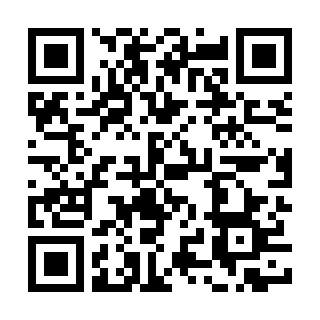 生駒市ホームページの回答フォームに必要事項を入力　　　　　　　　　　　　　　　　　　　　　　　　　　　　　　　　　　　回答フォームはこちら→＜申込期日＞4月26日（金）必着第１回第２回第３回第４回第５回　　　　　　年　　　　　　　　　　クラブ　　氏名